Acceso (acceso.ku.edu)Unidad 3, AlmanaqueEl béisbolRoberto Clemente Walker gran pelotero y humanista puertorriqueño(Música de fondo)(Narrador) Uno de los mejores peloteros de todos los tiempos, Roberto Clemente Walker nació en el barrio San Antón de Carolina el 18 de agosto de 1934. Roberto practicó y perfeccionó sus destrezas en el béisbol hasta llegar a ocupar un puesto con los cangrejeros de Santurce de la liga local puertorriqueña en 1952. En poco tiempo se convirtió en la estrella del deporte en Puerto Rico y después de tratar de contratarlo los mejores equipos norteamericanos como los Breaks y los Dodgers, fueron los piratas de Pittsburgh los que se llevaron el premio mayor al firmarlo por tan solo cuatro mil dólares en el año 1954. Roberto llega a ser una de las mayores leyendas del béisbol y la razón principal para los triunfos logrados de los piratas a final de los 50 y principios de los 60. Estas victorias incluyeron cinco títulos de la liga nacional y la serie mundial de 1960. En 1966 fue elegido jugador más valioso de la liga nacional. En 1971 condujo al triunfo de los piratas en su segunda serie mundial.(Sonido de partido original de Roberto, con voces de los comentaristas de fondo y el griterío del público).(Roberto) I would like to say, for my mother and father in Spanish, el día más grande de mi vidala bendición mía, para mis padres que me bendijeron en Puerto Rico.(Narrador) El pelotero puertorriqueño alcanzó la cifra de 3.000 hits o golpes directos, ganó en 12 ocasiones el prestigioso Golden Gloves y fue el primer latinoamericano en ingresar al salón de la fama. Lamentablemente un trágico accidente le segó la vida un 31 de diciembre de 1972 cuando se dirigía en avión hacia Nicaragua para llevar alimentos y medicinas a los damnificados de un terrible terremoto que sacudió el hermano país. Roberto Clemente, puertorriqueño y parte de la historia de los latinos en los que Estados Unidos.This work is licensed under a 
Creative Commons Attribution-NonCommercial 4.0 International License.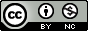 